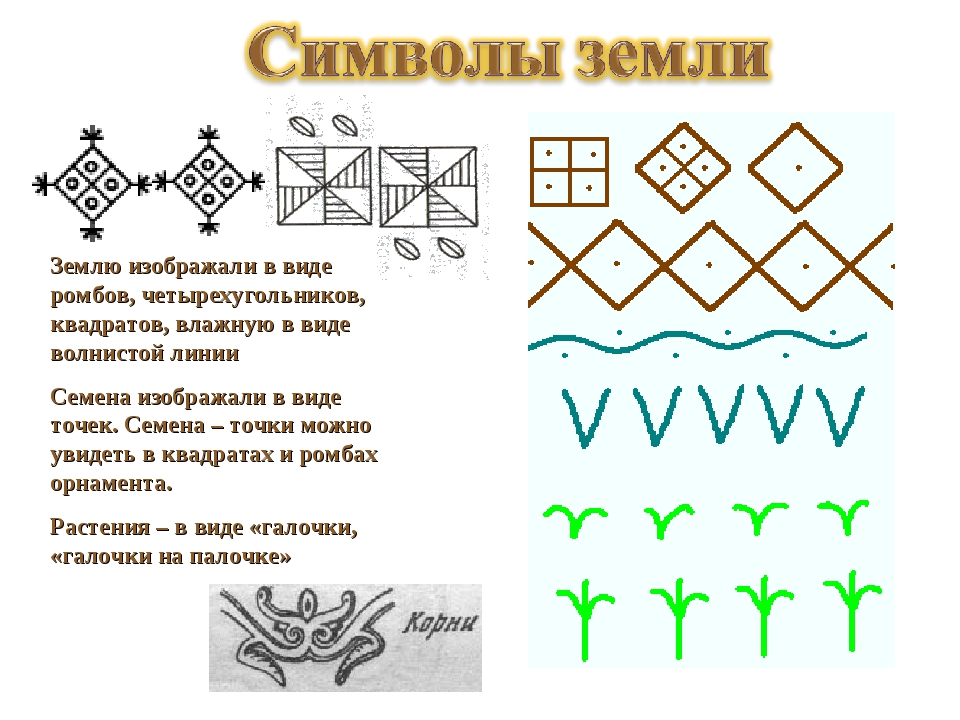 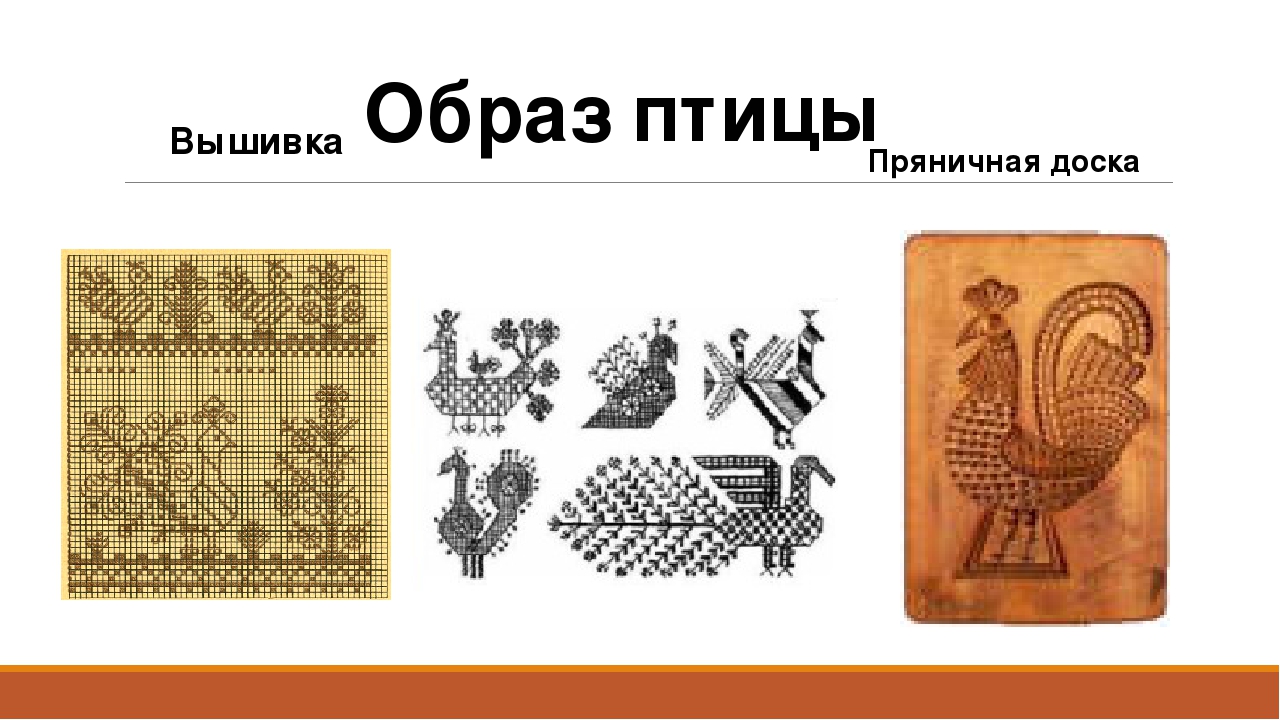 Птица – символ счастья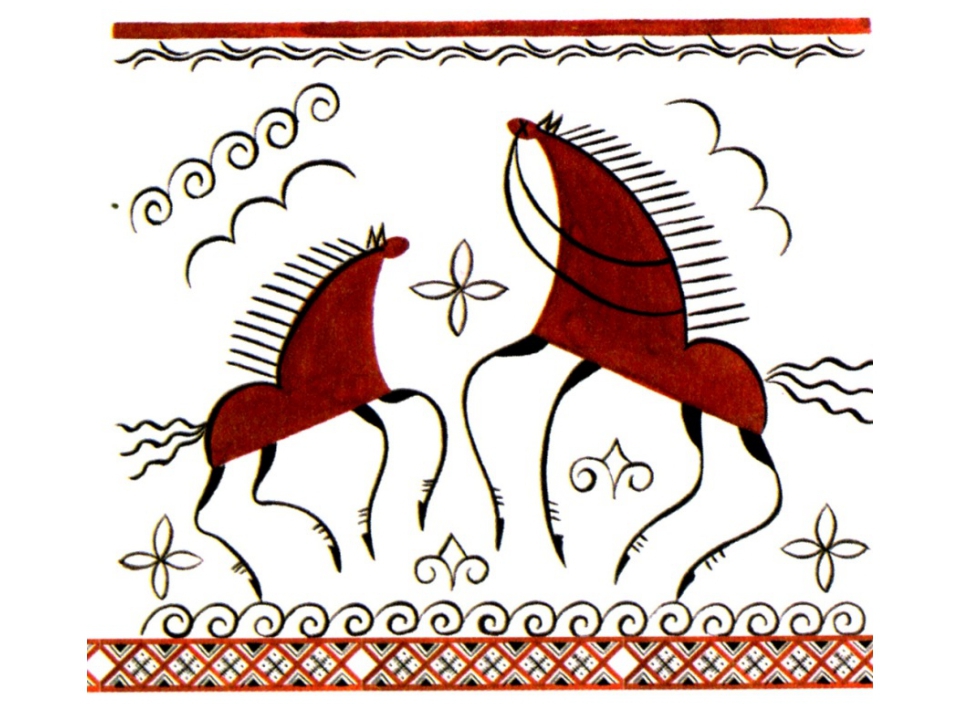 	       	    	   	Образ коня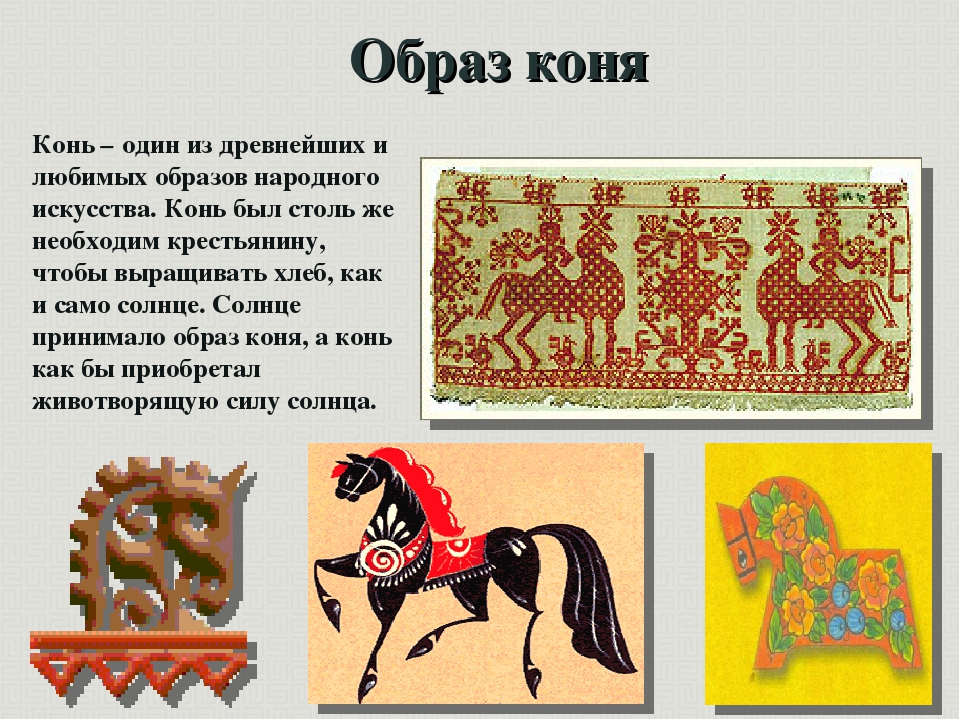 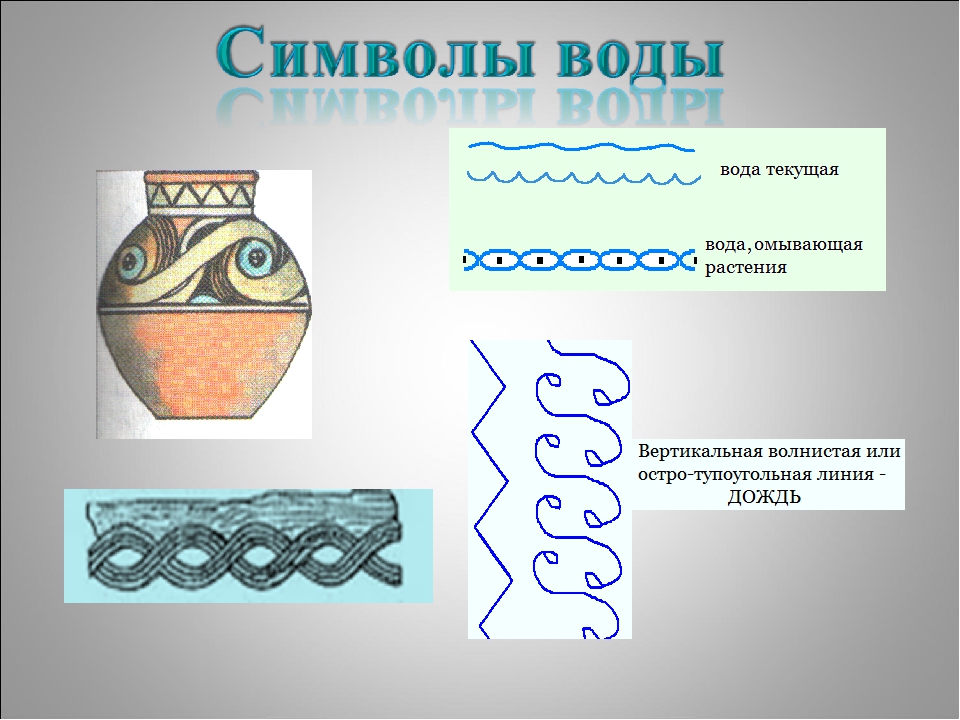 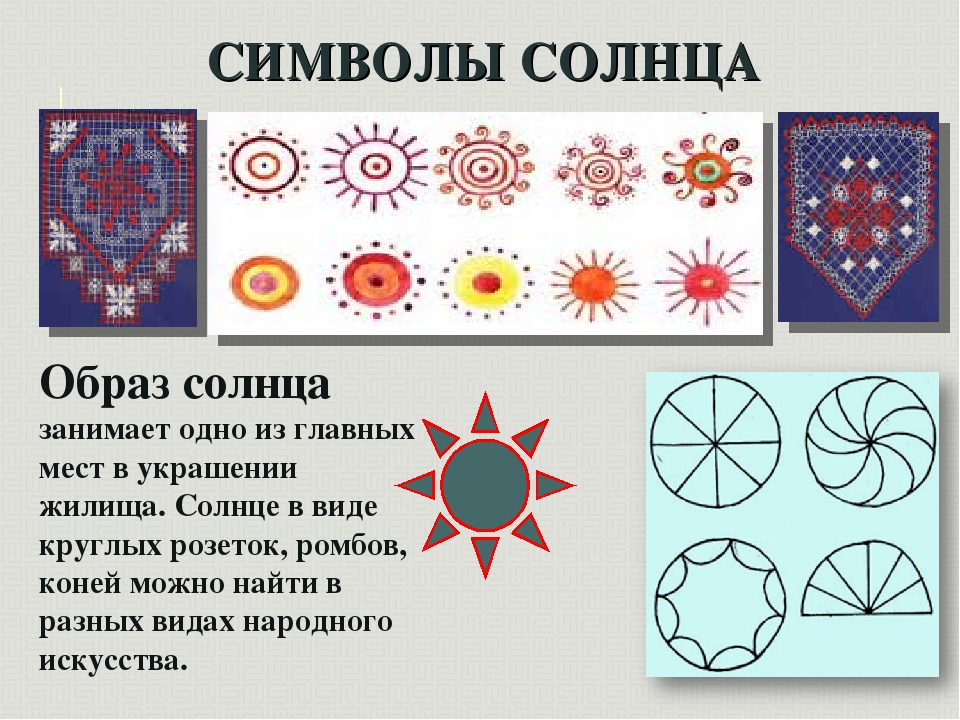 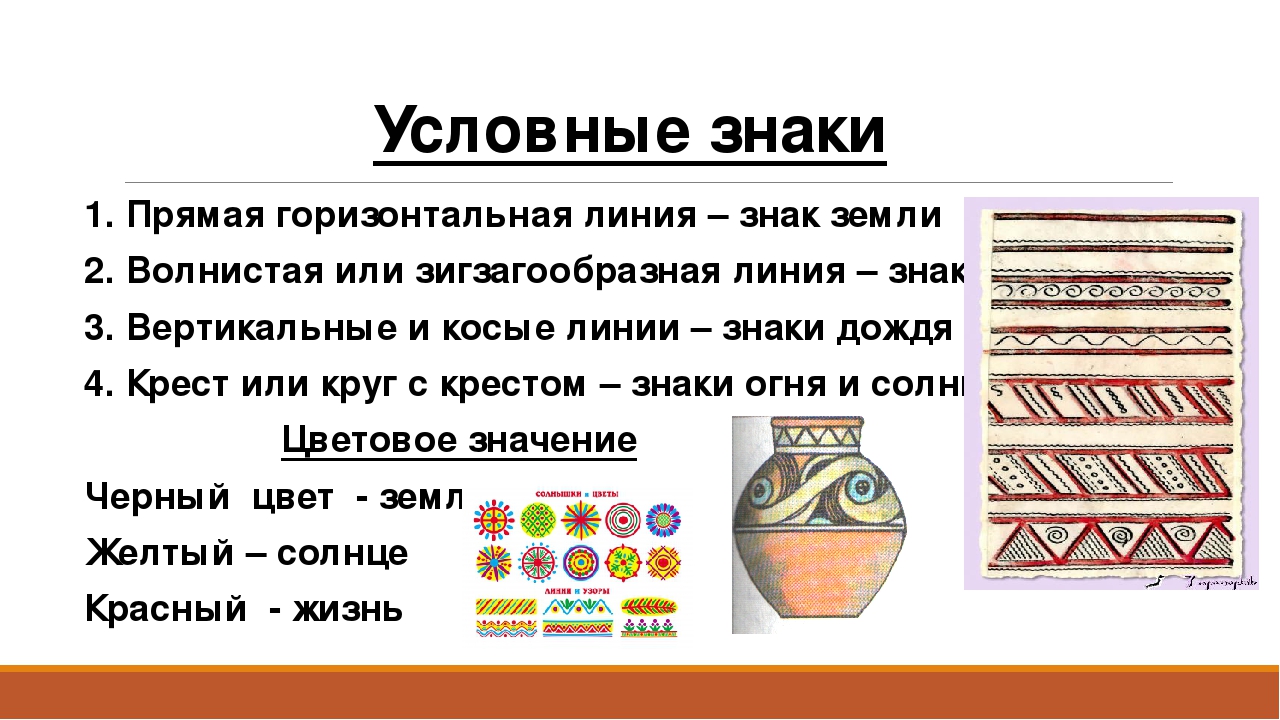                                       Задание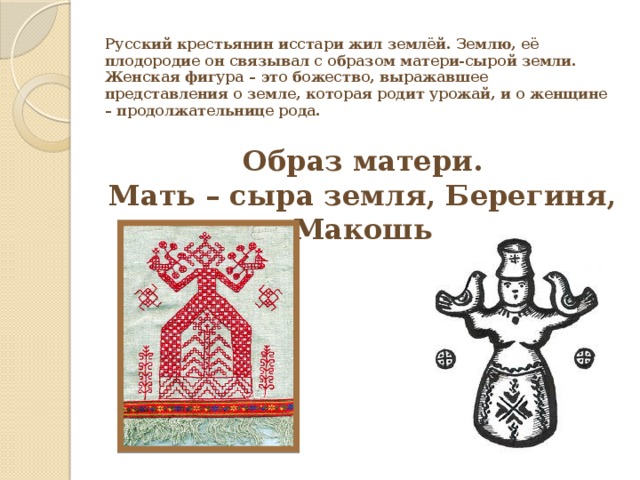 Используя наглядные изображения, изобразить древние образы.Образ коняОбраз птицыСимволы солнца, земли.Работы отправляем на почту  alevtinakalugina@inbox.ru	 